 ERROR 404.DEMOCRACYNOT FOUND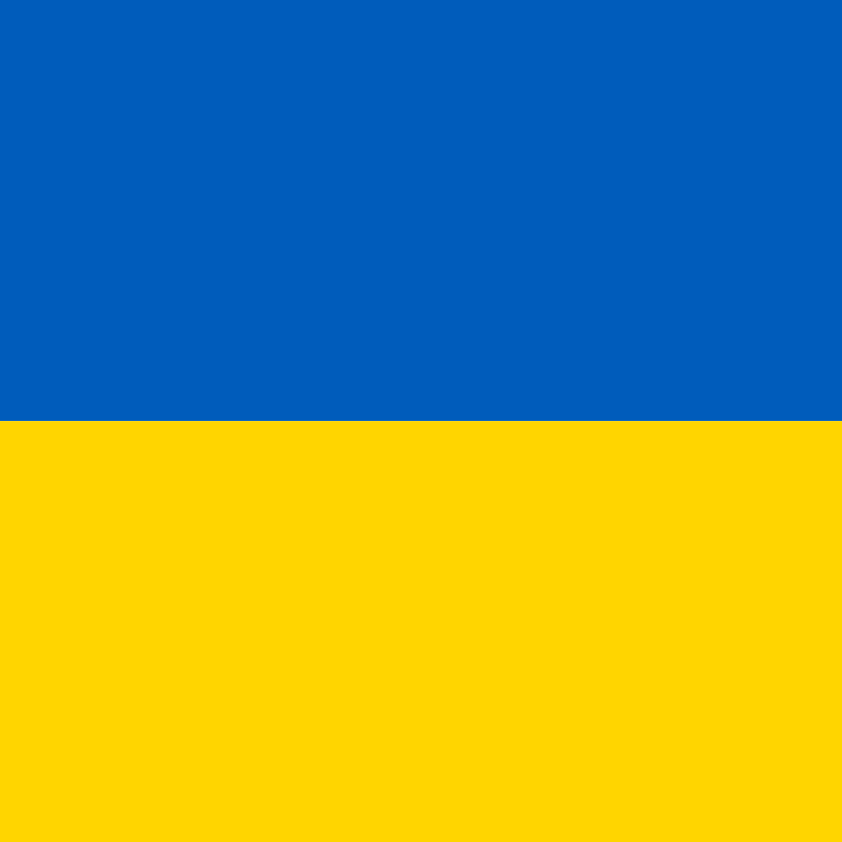 